Вівторок, 31.03.20р.Виконуємо пальчикову гімнастику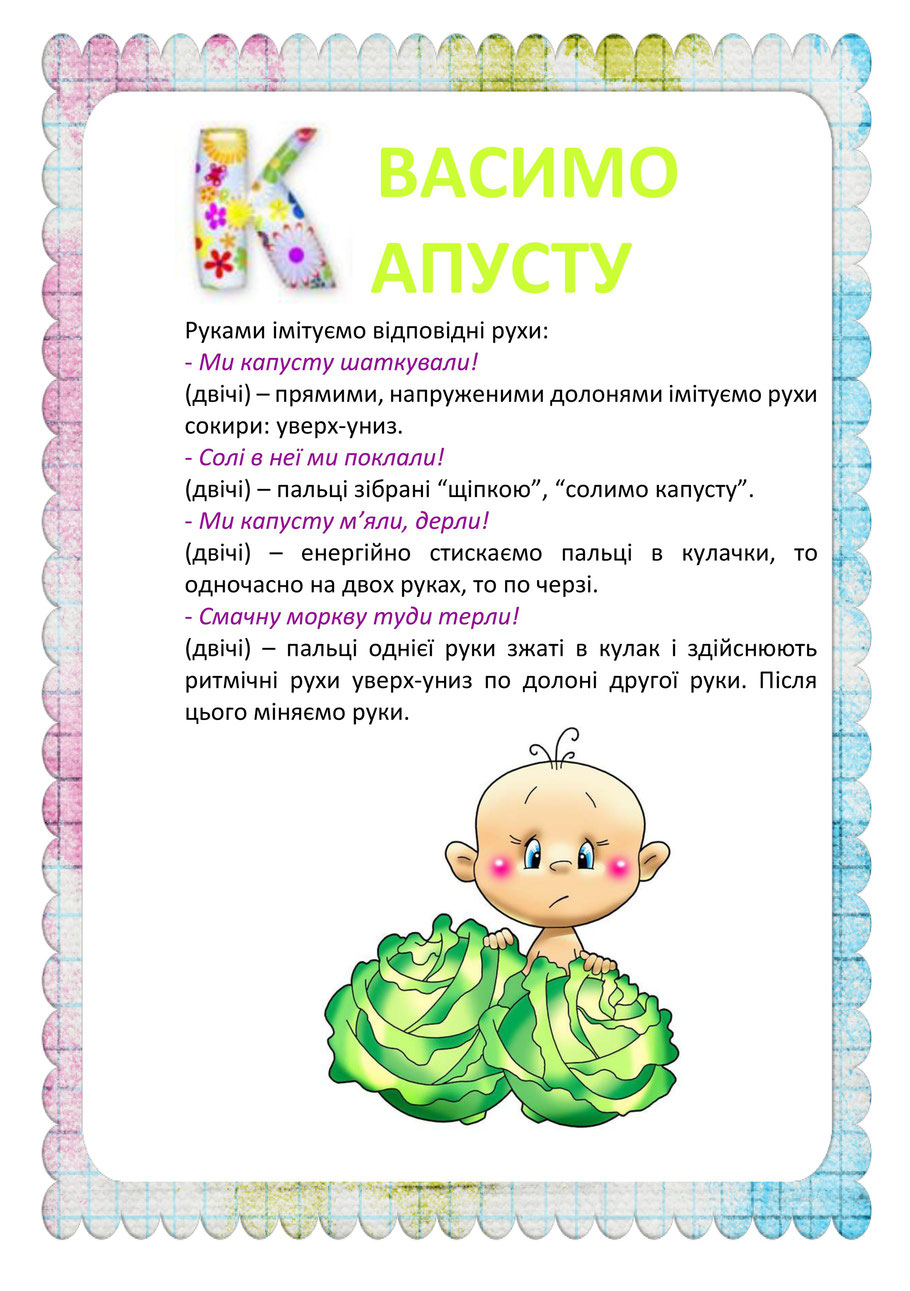 Джерело: https://psihol.jimdofree.com